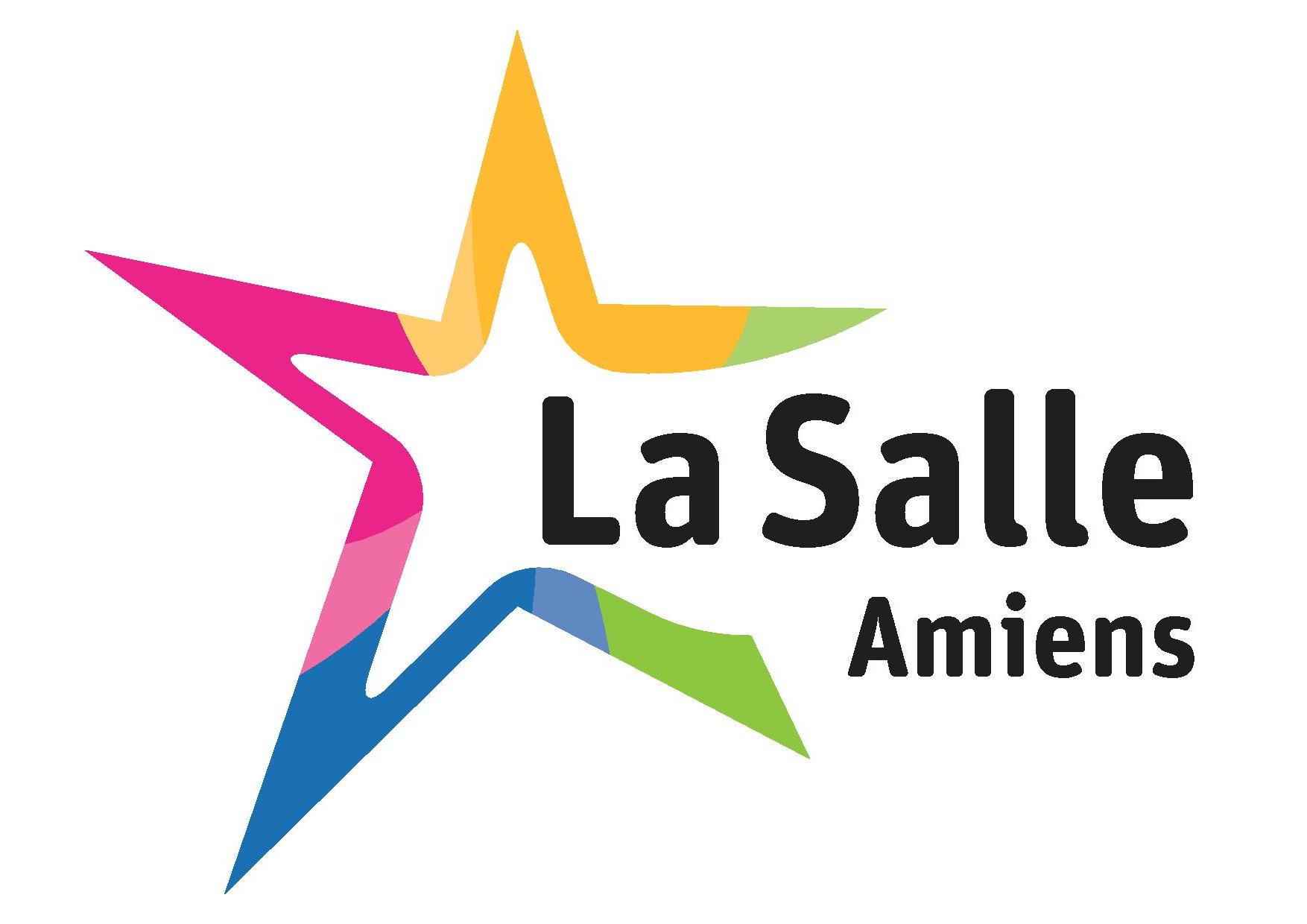 								Amiens,								 Le 6 septembre 2022CAMPAGNE NATIONALE DE BOURSE DE COLLEGEANNEE SCOLAIRE 2022-2023INFORMATIONS A L’ATTENTION DES FAMILLES	J’ai l’honneur de vous informer que les dossiers de demande de bourse nationale de collège sont à votre disposition auprès du secrétariat des élèves, à compter du 8 septembre 2022.Les dossiers dûment complétés seront à remettre avant le 20 octobre 2022, délai de rigueur. Un accusé de réception vous sera obligatoirement délivré ; vous devez le demander lors du dépôt de votre dossier s’il ne vous est pas spontanément fourni. Il vous sera réclamé en cas de contestation pour prouver que vous avez bien déposé votre demande.-----------------------------------------------------------------------------------------------ATTESTATION D’INFORMATIONCoupon détachable à remettre par la famille à Madame Dorlencourt pour le : 19 septembre 2022Je soussigné(e)………………………………………, responsable de l’élève………………….reconnais avoir reçu les informations concernant la campagne de bourses nationales pour l’année scolaire 2022-2023.Je souhaite recevoir un dossier de demande de bourse oui           non                                                                                                                                                                             A                   le     /      / 2022Ce document est disponible sur le site internet de l'Établissement :http://www.lasalle-amiens.fr